День здоровья прошел в г. Любиме.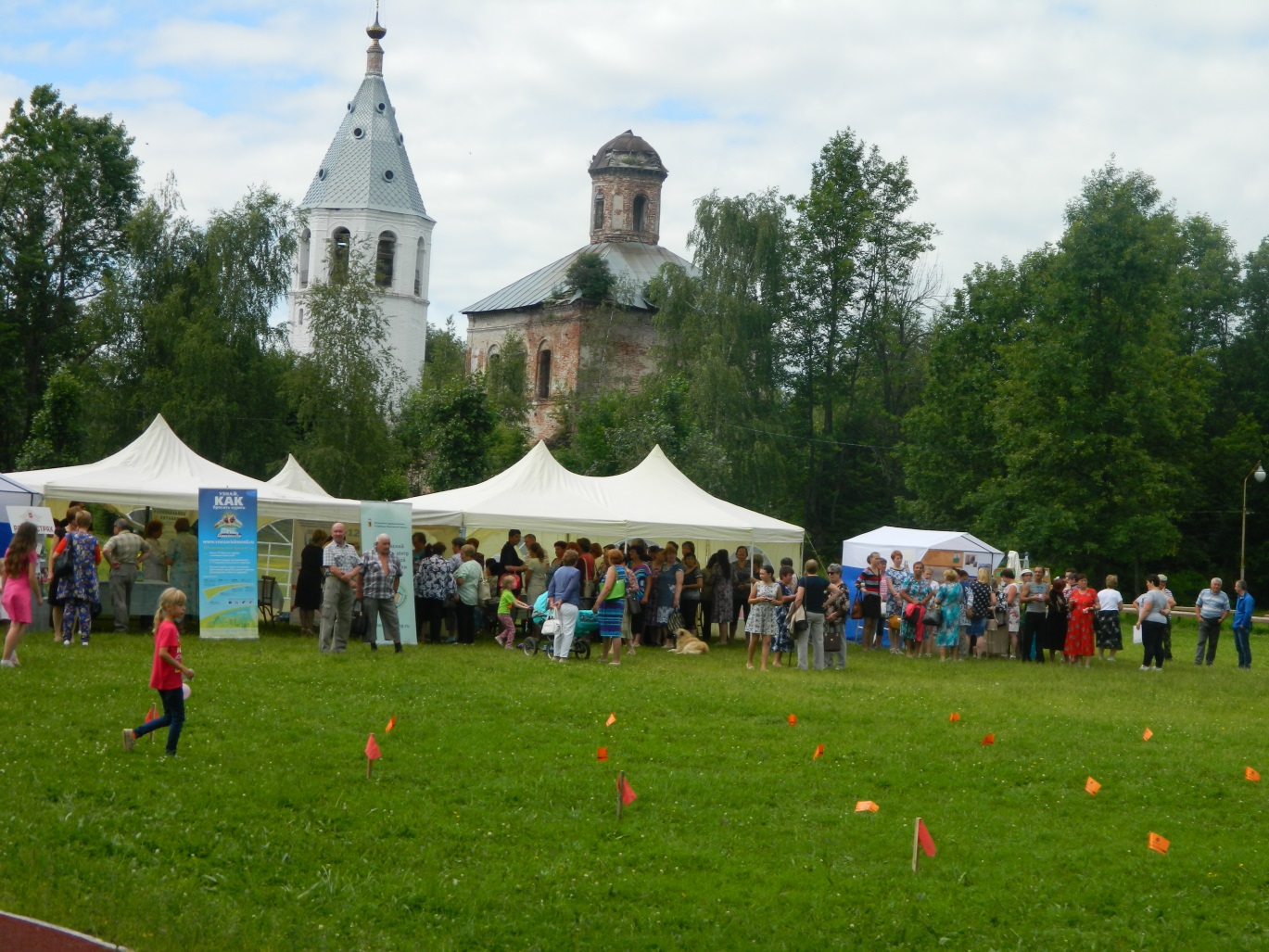 28 июля 2017 г. в г. Любиме прошел день здоровья и спорта по инициативе Администрации Любимского МР и ГБУЗ ЯО «Любимская центральная районная больница». В мероприятии приняли участие главные специалисты департаммента здравоохранения и фармации Ярославской области Можейко М. Е., Яновская М. Е., Поярков Н. А.    					В рамках программы проведены:- школы здоровья по теме «Сахарный диабет»;-заседание совета общественной палаты под руководством председателя общественной палаты Ярославской области Березкина С. В. Тема заседания: «Роль общественности в формировании здорового образа жизни». - торжественное открытие дня здоровья и спорта «Здоровый Любим – 2017».Организованны следующие мероприятия:- Акция «Хочешь быть здоровым – держи  вес под контролем»;- Акция «Куришь?  Проверь свои легкие»;- Акция «Контролируй АД»;- Акция «Держи под контролем сахар крови и холестерин»- площадка сдачи норм ГТО;- «Папа, мама, я – спортивная семья»;- Мастер класс по скандинавской ходьбе;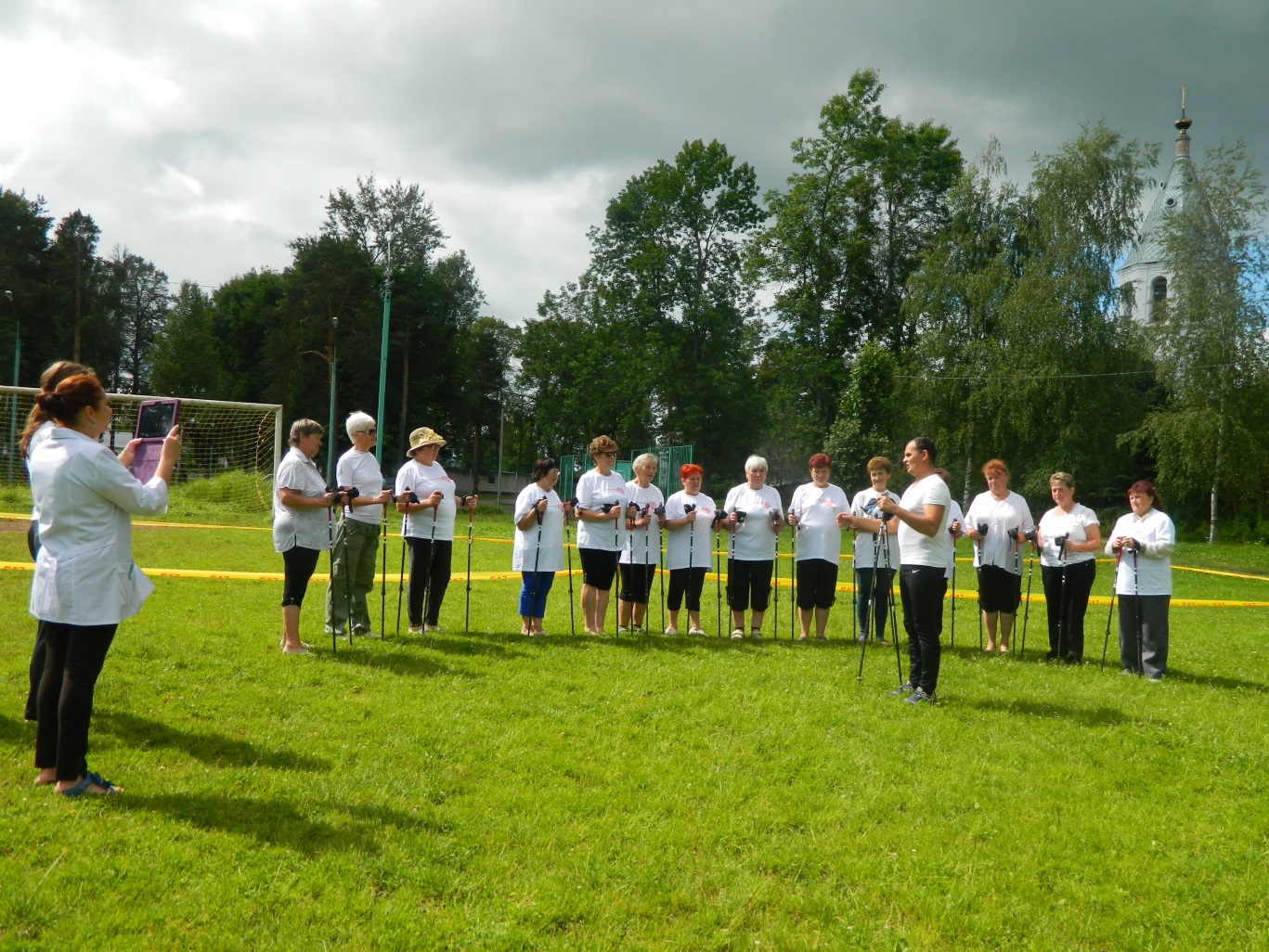 - Праздничный концерт;- Конкурс «Здоровое питание – это вкусно», в котором Любимская ЦРБ заняла 2 место.А так же подведены итоги проекта «Стройные и красивые». 